Московский областной фонд развития микрофинансированияОсновной вид деятельности Фонда - микрофинансовая деятельность - предоставление микрозаймов субъектам малого и среднего предпринимательства Московской области. Фонд состоит в государственном реестре микрофинансовых организаций (запись №6110150000270 от 29.07.2011).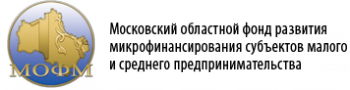 Цель Фонда - обеспечение доступа субъектов малого и среднего предпринимательства  к финансовым ресурсам.С начала деятельности Фондом выдано более 500 микрозаймов на сумму более 400 млн. рублей. Займы фонда отличает низкая процентная ставка (8-12% годовых), отсутствие комиссий, быстрое рассмотрение заявки.Займы выдаются только субъектам малого и среднего предпринимательства, определенным ст.4 Федерального закона от 24 июля 2007г. № 209-ФЗ «О развитии малого и среднего предпринимательства в Российской Федерации», зарегистрированным на территории Московской области в качестве налогоплательщиков.Приоритетные направления финансирования:научно-техническая и инновационная деятельность;производство, в том числе импортозамещающей и экспортно-ориентированной продукции;технологическое оснащение и переоснащение производства;малое и среднее предпринимательство в жилищной сфере, в сферах коммунального хозяйства и предоставления бытовых услуг;создание и развитие инфраструктуры поддержки субъектов малого и среднего предпринимательства.Займы не выдаются предприятиям:являющимся кредитными организациями, страховыми организациями, инвестиционными фондами, негосударственными пенсионными фондами, профессиональными участниками рынка ценных бумаг, ломбардами;являющимся участниками соглашений о разделе продукции;осуществляющим предпринимательскую деятельность в сфере игорного бизнеса;являющимся в порядке, установленном законодательством Российской Федерации о валютном регулировании и валютном контроле, нерезидентами Российской Федерации, за исключением случаев, предусмотренных международными договорами Российской Федерации;осуществляющим производство и реализацию подакцизных товаров, а также добычу и реализацию полезных ископаемых;не являющимся производственными предприятиями сферы услуг (риэлторские компании);осуществляющим инвестиционную деятельность.Полезная информация на сайте фонда:Правила предоставления займов Московским областным фондом развития микрофинансирования субъектов малого и среднего предпринимательстваЧто такое микрофинансированиеПеречень документов для получения микрозаймаПартнёры Фонда в муниципальных образованиях - организации, оказывающие консультационные услуги предпринимателям по программе микрофинансированияБиблиотека законодательстваи многое другое.Официальный сайт фонда: www.mofmicro.ruТелефон:  (495) 730-50-76e-mail:  shuss@mofmicro.ruИнформацию о программе фонда смотрите в записи вэб-семинара от 02.07.2013 по ссылкеЧто такое микрофинансрование и микрокредитМикрофинансирование (англ. microfinance) - вид деятельности, связанный с оказанием финансовых услуг, как правило, начинающим предпринимателям.  Микрофинансирование - гибкая форма классического банковского кредита, позволяющего беспрепятственно начать бизнес без наличия стартового капитала и кредитной истории.Микрокредиты – небольшие по размеру, но достаточные для создания малого предприятия.  Микрокредиты  позволяют многим стартующим предприятиям начать с нуля свой собственный бизнес.Цель микрофинансирования - создание высокодинамичной и эффективной системы кредитования малых предприятий для стимулирования производства и распределения товаров и услуг, оказание помощи начинающим предпринимателям в приобретении опыта получения прибыли и накоплении капитала.В России микрокредиты на официальной основе предоставляют микрофинансовые организации (МФО), занесенные в  государственный реестр МФО. Презентация Фонда (2016г)0,33 Мб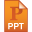 